SHIVALIK PUBLIC SCHOOL, MOHALIPLANNER FOR THE MONTHS OF FEBRUARY AND MARCH-2020CLASS-LKG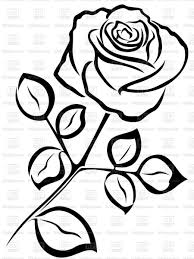 Dear Parents,      Greetings as we begin February!ENGLISH•	I can write ( small case) – Page  108•	I can write – Page 109•	I can name – Pages  110 and 111•	I can make words – Page  112•	Written Practice –a-zRHYMEOut in the gardenSTORYThe Fox and the GrapesMATHS•	I have grown – Page  95•	I can count – Page  96•	Written practice of 1- 50E.V.S•	My Birthday Party•	OppositesART•	Grafalco  page 37,38,39,40•	Drawing :   A KiteCRAFT•	Paper Folding (A Bird)•	Kite MakingSYLLABUS FOR FINAL EXAMINATION (UNITS 1-10)ENGLISH ( WRITTEN)•	Written Practice –a-z (Small case and upper case)•	See the picture and write the first letter•	See the picture and circle the correct letter •	Match the small letter with capital letter•	See the picture and match with the correct letter •	Dictation a to z(Small case and upper case)ENGLISH (READING)Pages 10 to 16 (Picture reading a-z)RHYMES (ORALS)Thank you God, Engine, The vegetable train, Yo yo-Yo yo, Snowman, Engine engine number nine, Vegetables and Out in the garden.STORY                                                                  DATESHEET FOR FINAL EXAMINATION•         The Chick and the Duckling          The Fox and the Grapes  MATHS (WRITTEN)•	Written practice of 1- 50•	What comes after (1-20)•	What comes between (1-10)•	Count and write (1-10)•	Making sets (1-10)•	Missing numbers 1-20 •	Concepts •	Picture Addition •	 Shapes (circle, triangle, square and rectangle)E.V.S (ORALS)Young OnesBirds FlowersVehicles Community HelpersAt the ZooCleanlinessGood habitsMy Birthday Party Opposites       ARTAn AppleA BoatA HouseA KiteCRAFTPaper Folding (A Square)Paper Folding (A Bird)Teachers of Class L.K.G:Ms. Rini – L.K.G - M, Ms. Sonika L.K.G – S, Ms. Srishti – L.K.G - A